Anuncio5613 - Sé el papá que tus hijos necesitan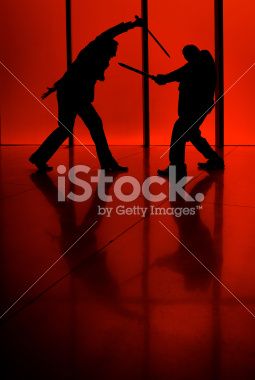 http://www.istockphoto.com/photo/the-corporate-wars-7049362?st=cc570e6HEADLINE:¡Bajo ataque!SUBHEADLINE:Nuestra sociedad ataca el papel de los padres y los valores de Dios para la familia. ¿Cómo puedes tener éxito como papá?TEXT:Las recompensas de ser el padre que tus hijos necesitan hacen que valga la pena el esfuerzo de mantenerte firme. En este libro, el pastor-maestro John MacArthur te explica las pautas claras que ofrece la Biblia sobre cómo ser un buen padre.¡Comprométete a serlo! Dios te guiará a cada paso del camino.Logo PORTAVOZwebsite